NAME ……………………………………… INDEX……………............................ CLASS………………....................................231/1BIOLOGYPAPER 3PRACTICAL1 ¾ HOURSFORM 4Answer all questionsFOR EXAMINORS ONLY Candidates should check the question paper to ensure that all the pages are printed as indicated and no questions are missing.1. Study the photographs given below to answer the questions that follow(a)      You are provided with photographs of specimens labeled X, Y and Q . Study them carefully and answer the questions that follow.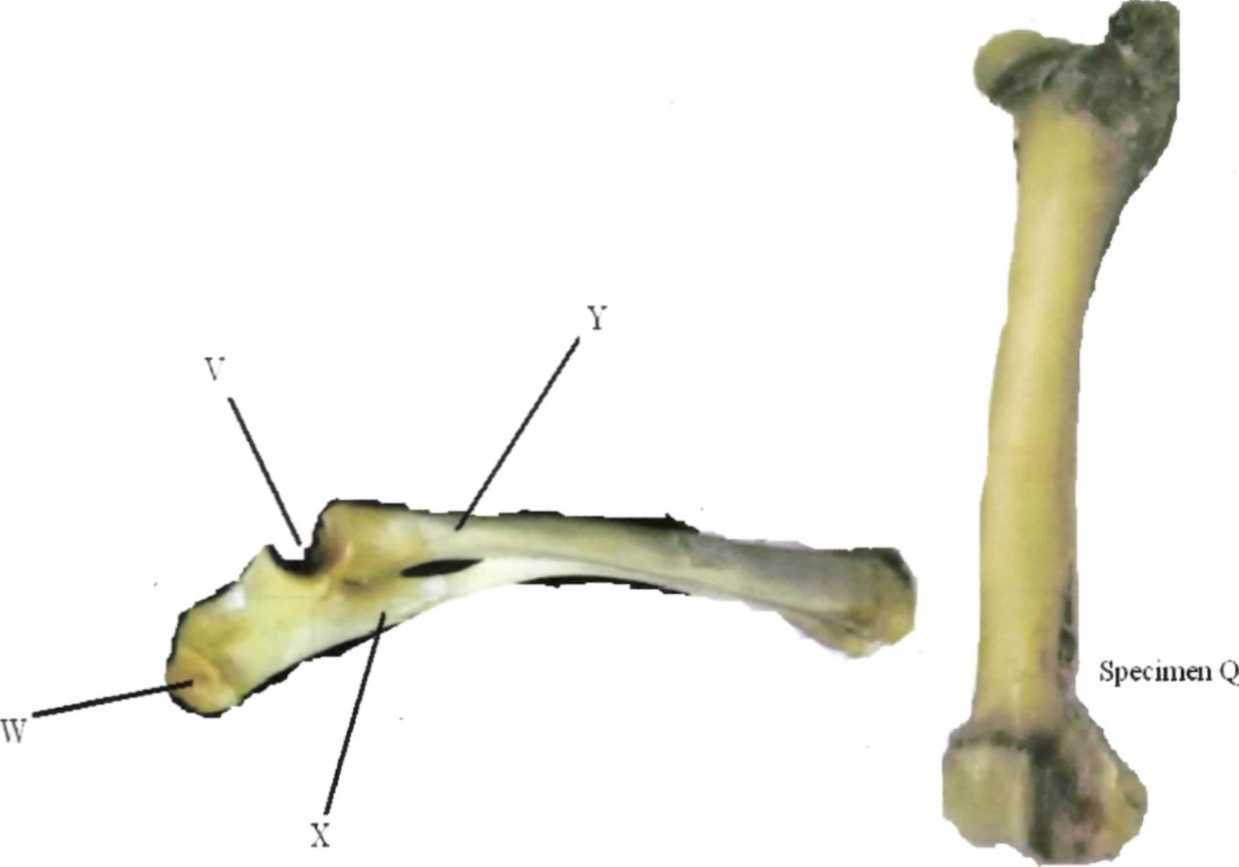 (b)  Name the part (Description) of the mammalian body from which the specimen X wasobtained										(1 mark)............................................................................................................................................................(c)  With reasons name the type of joint formed at the Proximal and distal ends of specimen QProximal end										(1 mark)........................................................................................................................................................Reason											(1 mark)....................................................................................................................................................................................................................................................................................................................................Distal end										(1 mark)....................................................................................................................................................Reason											(1 mark)..................................................................................................................................................................................................................................................................................................................d) (i) What is the significance of the part labeled W?					(2 marks)........................................................................................................................................................................................................................................................................................................................................................................................................................................................................................................................................................................................................................................................................(ii)     The photograph below labeled P was obtained from a certain mammal.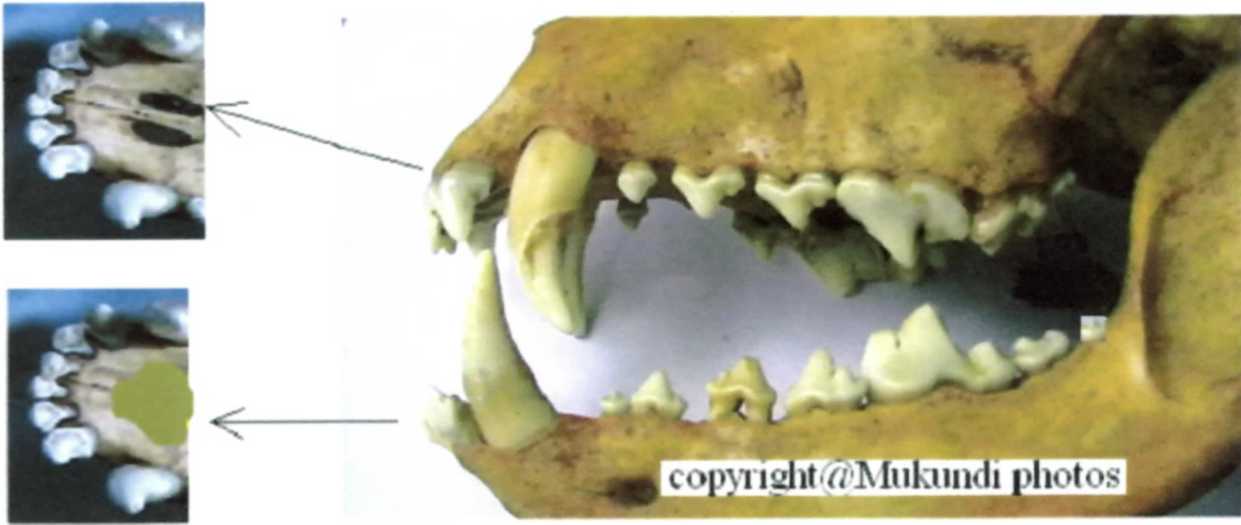 Giving reasons, state the diet of the animal whose skull is shown in the photographs. 	(2 marks)Diet............................................................................................................................................................Reason(s)........................................................................................................................................................................................................................................................................................................................................................................................................................................................................................................................................................................................................................................................................(e)	Label the canine tooth in photograph Q.						(1 mark)(f)	Write the dental formula of the animal whose skulls is shown in photographs Q. (1 mark)(g) In the photograph show the carnassials teeth and state one ways in which they are adapted to      their function.									(3 marks)............................................................................................................................................................................................................................................................................................................................................................................................................................................................................................................................................................................................................................................................................................................................................................................................................................................................................................................................................................................................................2. You are provide with Specimen S1Specimen T1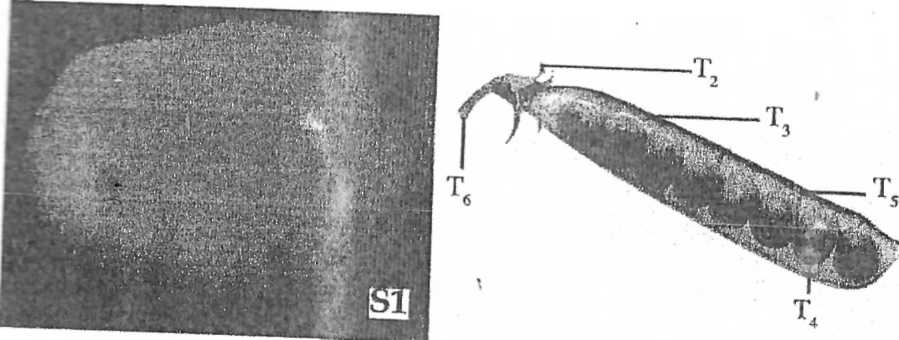 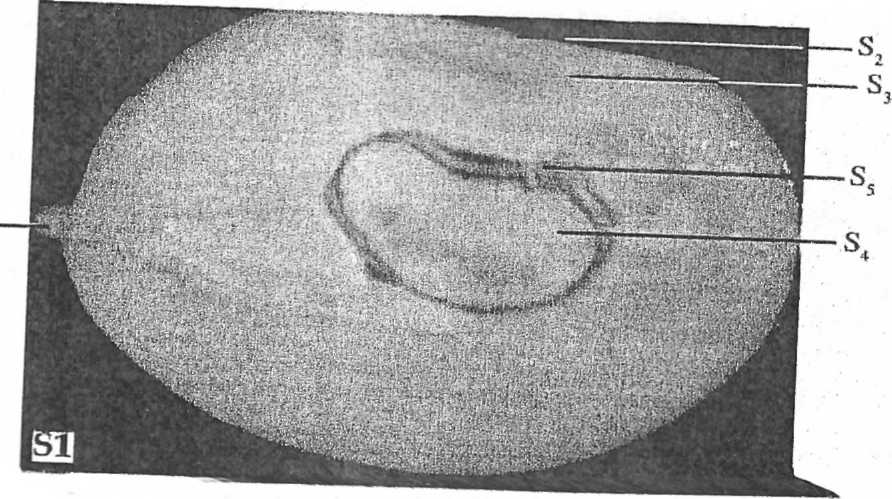        I     Name the parts labelled S2 S3 S4 and S5   ...........................................................................................................................................................................................................................................................................................................................................................................................................................................................................................................................................................................................................................................................................................................................................................................................................................................................................................................................................................................................................II Using photograph T2, T3T4and T5List five differences between specimen S1 and T1b. (i) Complete the following table showing the type of fruit and reasons for each answer 											 (6 marks)(ii) Complete the following the method of dispersal and reasons for each answer3. Meiosis occurs in two nuclear divisions. State what happens during the first and the second nuclear divisions stagesa) 1st division _________________________ 2nd __________________________ (2 marks)b) Identify the following stages of meiosis 1.					 	(4 marks)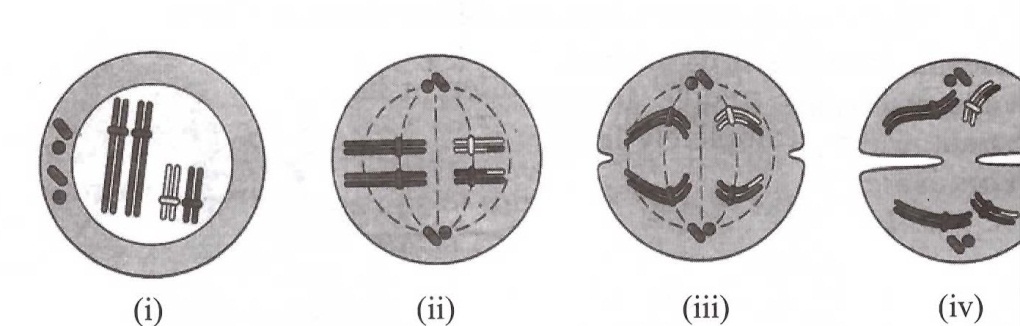 c)  During what stage of meiosis does synapsis occur				 (1 mark)......................................................................................................................................................d)  State the significance of the event mentioned 					(1 mark)...........................................................................................................................................................................................................................................................................................................................................................................................................................................................................................................................................................................................................................................................................................................................................................................................................................................................................................................................................................................................................QuestionMaximum ScoreCandidates score1-340Specimen S1 Specimen T1Specimen S1Type of fruit Reasons SpecimenMethod of dispersalReasons S1T1